П О С Т А Н О В Л Е Н И Еот 18.12.2020   № 1395г. МайкопО внесении изменений в постановление Администрации муниципального образования «Город Майкоп» от 27.12.2012 № 1129 «Об утверждении Административного регламента предоставления Муниципальным казенным учреждением «Благоустройство муниципального образования «Город Майкоп» муниципальной услуги «Выдача разрешения на захоронение (регистрация захоронения)»В соответствии с постановлением Администрации муниципального образования «Город Майкоп» от 12.11.2020 № 1160 «Об утверждении Положения об организации похоронного дела на территории муниципального образования «Город Майкоп», п о с т а н о в л я ю:	1. Внести в постановление Администрации муниципального образования «Город Майкоп» от 27.12.2012 № 1129 «Об утверждении Административного регламента предоставления Муниципальным казенным учреждением «Благоустройство муниципального образования «Город Майкоп» муниципальной услуги «Выдача разрешения на захоронение (регистрация захоронения)» (в редакции постановлений Администрации муниципального образования «Город Майкоп»                        от 04.03.2013 № 125, от 14.06.2016 № 473, от 31.05.2018 № 672, от 28.11.2018 № 1474) следующие изменения:1.1. В преамбуле слова «постановления Администрации муниципального образования «Город Майкоп» от 22.02.2012 г. № 110 «Об утверждении Положения об организации похоронного дела» заменить словами «постановления Администрации муниципального образования «Город Майкоп» от 12.11.2020 № 1160 «Об утверждении Положения об организации похоронного дела на территории муниципального образования «Город Майкоп».1.2. Абзац третий пункта 2.6 Административного регламента предоставления Муниципальным казенным учреждением «Благоустройство муниципального образования «Город Майкоп» муниципальной услуги «Выдача разрешения на захоронение и определение места захоронения» изложить в следующей редакции: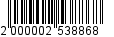 «- Постановлением Администрации муниципального образования «Город Майкоп» от 12.11.2020 № 1160 «Об утверждении Положения об организации похоронного дела на территории муниципального образования «Город Майкоп».».2. Опубликовать настоящее постановление в газете «Майкопские новости» и разместить на официальном сайте Администрации муниципального образования «Город Майкоп».3. Постановление «О внесении изменений в постановление Администрации муниципального образования «Город Майкоп»                         от 27.12.2012 № 1129 «Об утверждении Административного регламента предоставления Муниципальным казенным учреждением «Благоустройство муниципального образования «Город Майкоп» муниципальной услуги «Выдача разрешения на захоронение (регистрация захоронения)» вступает в силу со дня его официального опубликования.Глава муниципального образования«Город Майкоп» 				                                            А.Л. ГетмановАдминистрация муниципального 
образования «Город Майкоп»Республики Адыгея 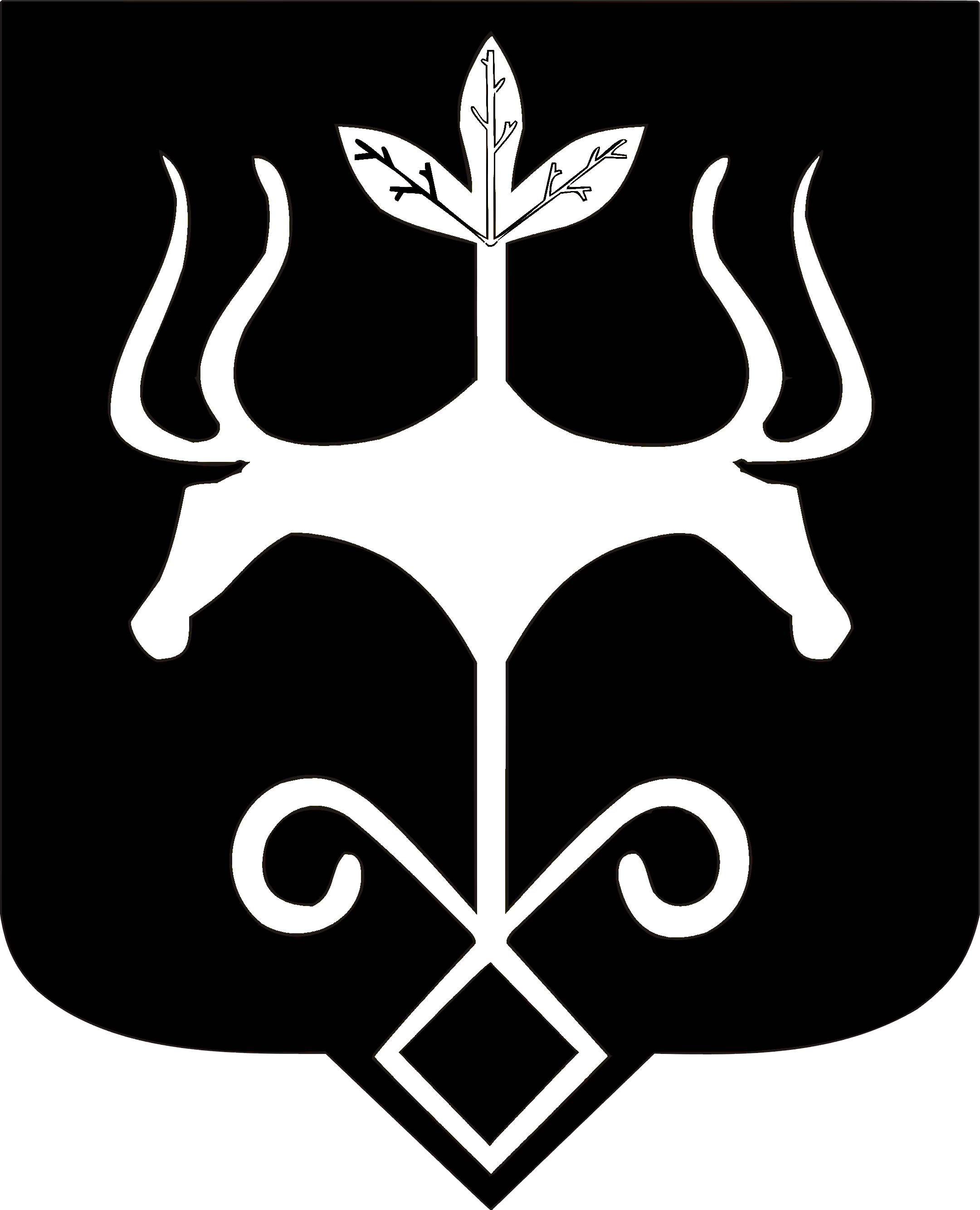 Адыгэ Республикэммуниципальнэ образованиеу 
«Къалэу Мыекъуапэ» и Администрацие